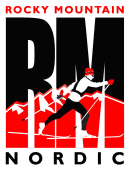  Rocky Mountain NordicOctober 5, 2018 Fall Meeting MinutesFrisco, Colorado Attending:  Mike Elliott, (RMN) August Teague. Shannon Sweeney, Sari Anderson, Travis Moore (Aspen) Adam St.Pierre, Beth Egan, (Boulder) Evan Elliott (Durango)Kendall Butts (Gunnison)Karl Remsen (Leadville)Dan Wieland, Eric Pepper, Shelly Shanley (Vail) Olof Hedberg, Peter Haynes, Jim Galanes (Summit) Brian Tate, Josh Smullin, Quincee Cotton (Steamboat Springs)Isaiah St.Pierre, Tim Holinka (Winter Park Competition Center)Mark Hurlbert AttorneyRMN Fall Meeting called to order 11:10amMark Hurlbert, attorney from Frisco, Colorado led the group through a draft copy of the Bylaws for Rocky Mountain Nordic.  Questions were asked and recommendations suggestions were made.  After Mr. Hurlbert was finished with his presentation, it was decided that Mr. Hurbert would make changes in the proposed RMN Bylaws and they would be disbursed to the RMN Junior Competitions Committee for review.  They would be voted on as the new RMN Bylaws at a later date.RMN 2018 Spring Minutes are attached as a part of this minutes.  There are a lot of changes that have taken place regarding what was proposed from the 2018 Spring Minutes.RMN Bank Accounts.  RMN has $49,903.50 in their bank account at Alpine Bank.  $15,723.60 has been spent on deposits for lodging and van rentals at the Junior National Championships in Anchorage, Alaska March of 2019.  Rocky Mountain Nordic Angel has $22,271.99 in their bank account at Alpine Bank.  Discussion was held on the RMN JNQ race schedule for the 2018-2019 winter season.  A draft copy of the schedule for the RMN JNQ races and RMN U14 Championships Nordic Festival and other events are attached and a part of these minutes. Dec 15 Frisco, CO.  Sprint Classic Technique.  U14 and older will race a full sprint schedule.  U14 may have shorter course.  A motion was made by Dan Weiland to eliminate B finals in the U14 and older classes.  Motion was seconded by Isaiah St.Pierre.  Discussion followed.  Vote was held and motion was defeated.  There will be B finals.  U14 for this sprint qualifier may use US Ski and Snowboard Points or last year’s RMN points for seeding.  It may be randomized for entire class.  Race Jury may need to make a decision.  U16 and older in both genders will race the qualifier and be seeded using US Ski & Snowboard points.  Those without points will be scrambled and randomized as one group.  Heats will be separated by age classes within genders.  U12 and younger will race the qualifier.  Seeding for qualifier will be randomized for entire class and gender.  U12 and younger then will race a mass start by class and gender.  The seeding for the mass start will be based on the results from the qualifier.  SNSC is working with a timer with possibility of timing the sprint heats.  Results turned into US Ski & Snowboard for scoring are to be based on the qualifier.  Results for RMN points will be separated by class and gender and the full sprint results will be used for the RMN JN points for U14 and Older.  RMN points for U12 and younger will be based on the mass start races. Dec 16 Frisco, CO. Interval Start Freestyle 5/5/5km.  U16 and older will race as one class within each gender.  Seeding will be by US Ski & Snowboard points.  Those skiers without points will be in one seed group.  Race jury will decide the size of each seed groups and the order of start by the seed groups.  Skiers will be randomized with in each seed group.U14 and younger will be seeded by the previous day’s mass start results.Jan 18 Super Qualifier Soldier Hollow, UT.  Sprint Freestyle Technique.  U16 and older will race a full sprint schedule.  U12 and younger to be determined by Soldier Hollow race organizers.Jan 19 Super Qualifier Soldier Hollow, UT.  Mass Start Classic Technique by Class and Gender.  5/10/10kmFeb 2 Aspen, CO.  Interval Start Classic Technique.  RMN will race with CHSAA skiers.  With U16 and older skiers there will be three group designations for determining the seeds.  Group 1 (RMN Club skiers seeding will be by US Ski & Snowboard points).  All 990 skiers will be scrambled together as a seed group behind skiers in Group 1 that have US Ski & Snowboard points.  Group 2 (RMN and CHSAA skiers who are skiing for their respective schools).  They will use the same procedure for seeding as group 1.  Group 3 (CHSAA remaining skiers).  5/5/5km U14 and Younger. Will race by class and gender and will be seeded by RMN Points using the same procedure as the U16 and older classes. Feb 3 Aspen, CO.  Mass Start Freestyle Technique.  Seeding will be by US Ski & Snowboard Points, then RMN points.  Those skiers without USS&S or RMN points will be randomized as one group and place in the start order.  5/10/10kmU14 and Younger.  Will race by class and gender and will be seeded by RMN Points using the same procedure as the U16 and older classes. Feb 16 Durango, CO. Interval Start Freestyle Technique.  U16 classes will race separately from U20/U18 classes.  Seeding will be US Ski & Snowboard points then RMN points.  Those without points will race as one seed group and randomized.  5/5/10kmU14 and Younger.  Will race by class and gender and will be seeded by RMN points.  Skiers without RMN points will races as one seed group and randomizedFeb 17 Durango, CO.  Mass Start Classic Technique.    Seeding will be US Ski & Snowboard points then RMN points.  Same seed procedure as Feb 16 for those skiers without points. 5/7.5/10km.U14 and Younger.  Will race by class and gender and will be seeded by RMN points. Same seed procedure as Feb 16 for those skiers without points. RMN Junior National Team Will be named along with the Zeke Awards.  March 2-3, 2019 Vail /Minturn, CO. U14 and Younger RMN Championships and Nordic Festival.  Decision on location venue is still pending due to potential construction. Summit Nordic Ski Club and Aspen Valley Ski and Snowboard Club, and Durango Nordic Ski Club were all reminded to register their respective JNQ races as NRL races with US Ski & Snowboard Club before the end of October.RMN Membership Dues for 2018-19 are due no later than Monday December 10, 2018.  RMN dues will remain the same.$40 U20, U18, U16$20 U14, U12$10 U10, U8 An individual RMN membership form is attached as a part of the minutes to show the exact year of birth for the respective classes.  It is also on the RMN web site.  It is assumed all RMN members have read and understand the RMN Code of Conduct.  The RMN Code of Conduct is attached as a part of these minutes and is on the RMN web site.U.S. Ski & Snowboard membership rates remain the same for 2018-2019 as they were last year.  They are attached as a part of these minutes.  For U.S. Ski & Snowboard members from last year, membership is due no later than October 15, 2018.  A penalty fee after that date for returning members.  New U.S. Ski & Snowboard members do not have to pay a penalty if they become members after October 15, 2018.RMN Waxing Protocol.  It was decided in the RMN 2018 Spring Meeting that RMN should keep the same waxing protocol as last four seasons.  RMN Waxing Protocol is attached as a part of these minutes. Update of 2019 JNs in Anchorage, Alaska.  Estimated expense per RMN JN athlete is $2,728.  RMN will be staying at The Lakefront Alaska Hotel.  New England will also be staying there.  RMN has be working with Amy Smith, Executive Director for New England. Reservations have been made with Alaska 4x4 Rentals for five 15 passenger two rear wheel drive Ford T350 XLT vans.  They look like a Sprinter van.  RMN has a group agreement with United Airlines for 65 passengers to depart from DIA on Friday March 8 at 7pm nonstop flight with an arrival of 10:30pm in Anchorage, Alaska.  A departure from Anchorage on Saturday March 16 at 11:55pm nonstop flight with an arrival of 7:00am at DIA. A deposit of $100 per passenger ($6,500) is due October 18, 2018.  Price per roundtrip ticket will be $561.  The last day to cancel/reduce without a charge is Saturday December 8, 2018.There is interest from one club to have their athletes and coaches to travel differently than RMN.  That club needs to let RMN know by no later than Friday December 7, 2018 what their plans are concerning the United group tickets.  There was a possibility expressed that three coaches to travel on March 7, in order to get the wax trailer organized and to arrange to have the rental vans and truck organized for when the rest of the RMN team was to arrive in Anchorage. RMN JN 2019 Uniform.  RMN will keep the same JN uniform (Race Suit and Jacket) for 2019.  Instructions on how to order the RMN JN race suit and jacket will be sent out in February 2019.  The race suit will be the gold model and cost per suit will be around $195 plus freight.  Jacket will be around $145 plus freight.RMN JN Selection Criteria 2019.  Since RMN is considered a large division, the RMN JN quota for the junior nationals can be up to 50 skiers (25 females and 25 males not counting prequalified skiers).  US Ski and Snowboard rule 74 deals with quota deals with the quotas by division.  There is no minimum per class. RMN decided it will send thirteen (13) U20/U18 skiers in a combined class and twelve (12) U16 per gender to JNs.  Another change was proposed for paragraph 8D.  First year U14 skiers can ski up in the U16 class, but they will not be considered to score RMN JN Team points.  Motion was made by Brian Tate and seconded by Dan Weiland to approve the changes in the RMN JN Section Criteria for 2019.  Motion passed.  Revised RMN JN Section Criteria for 2019 are attached as a part of this minutes and they are indicated in red.Senior Nationals Craftsbury, Vermont January 3 – 8. 2019.  All RMN Clubs are making the own arrangements for sending their respective athletes to the Senior Nationals.Jon “Zeke” Zedechlik Memorial Award.  The 2018 winners of the Zeke Award were Gracie Lynn Shanley from Ski & Snowboard Club Vail and Henry Graf from Boulder Nordic Junior Race Team.  Discussion was held on improving the process.  2019 winners will be announced at the last RMN JNQ races on February 16-17, 2019 at the RMN Junior National Team naming event in Durango, Colorado.  Nominations are due to the RMN acting executive director by no later than January 31, 2019.  Each RMN head coach will receive a summary of all the candidates nominated.  Each RMN club will vote by secret ballot for one person from each gender at the Team Captain’s meeting at the Aspen JNQ race weekend February 2 & 3, 2019.  The RMN acting executive director will be responsible for overseeing the selection process and to confirm the top award winners.  The Zeke Award details is attached as a part of this minutes. Motion made by August Teague, seconded by Olof Hedberg:  To keep Mike Elliott working on the By Laws along with Attorney Mark Hurlbert until they have been approved.  All in favor = Unanimous, None Opposed.Motion made by August Teague, seconded by Adam St.Pierre:  To keep Mike Elliott working as our Trip leader for the 2019 JN's working under the current approved budget.  All in Favor = Unanimous, None Opposed.Adam St.Pierre volunteered to take on regular updating of the RMN points list for this coming 2018/19 RMN Competitive season.Also Attached are:RMN Schedule of Events 2018-2019U.S. Ski & Snowboard Membership pricing 2018-2019RMN Membership Form IndividualRMN Club Membership Form RMN Code of Conduct 2019RMN Waxing Protocol 2018-2019RMN JN Selection Criteria 2019Jon “Zeke Zedechlik Memorial Award Program